CLASIFICACIÓN DE TARJETAS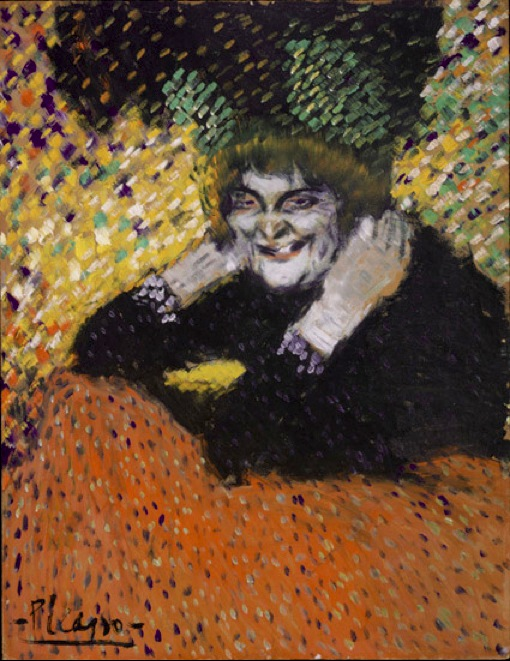 "Toc, toc", dijo."¿Quién está ahí?", preguntaronSeguramente esa no era la última galleta, reflexionó.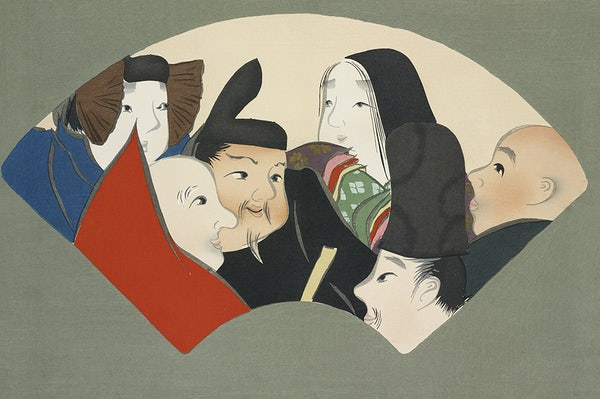 Puso los ojos en blanco dramáticamente y murmuró: "Vale, vale, lo entiendo".Me pregunto cuál es el problema, reflexionó.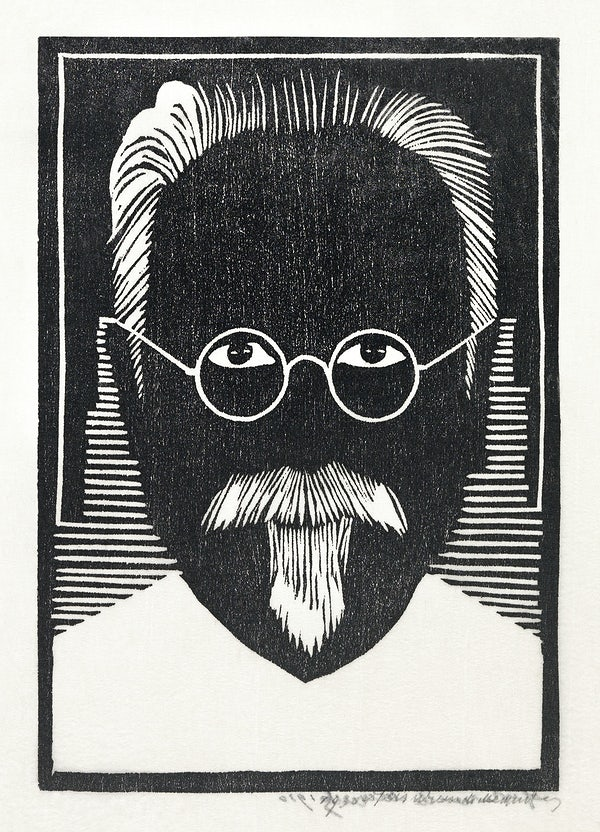 "¡Oye!", susurró, "¿Estás durmiendo?"Esto no es lo último que verás de eso, pensó para sí mismo.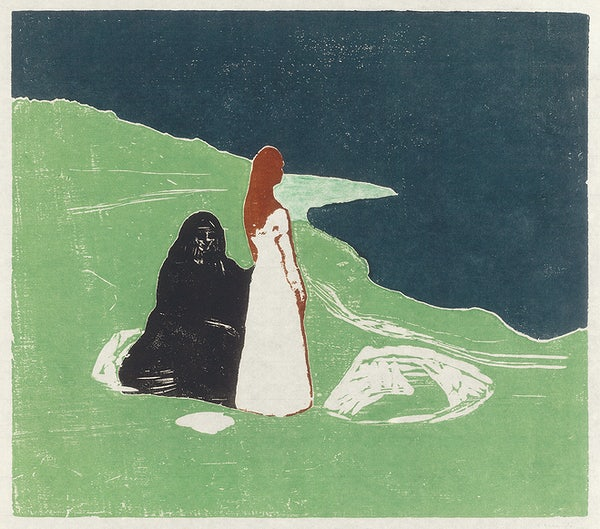 "¡Cuidado!", gritaron."Te veo, te veo", dijo, saludando con la mano y con una sonrisa salvaje.Se preguntaban, ¿a dónde vamos?